                                   Кобдинская СШКлассный час на тему: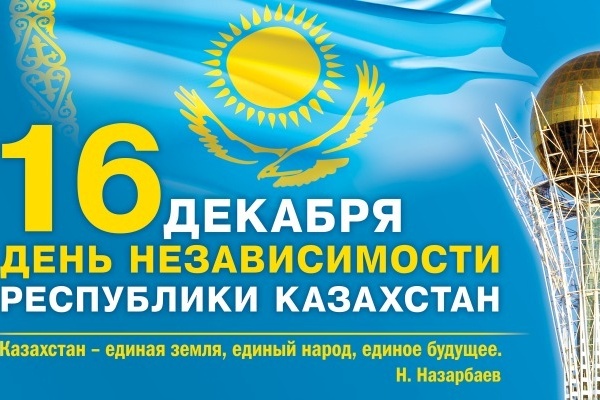       Учитель начальных классов:        Герц Л.В.Тема классного часа: 16 декабря - День Независимости Республики КазахстанКласс: 1Цель: формировать чувства гражданственности и патриотизма, закрепить знания о символике.Раскрыть значение понятий «страна, в которой я живу», «Родина», «я — казахстанец»;-развивать гражданские и патриотические чувства детей;-воспитывать уважительное отношение к символам своей страны, к её истории, традициям, своим согражданам.Звучит гимн Республики КазахстанВступительное слово учителя.Дорогие дети, сегодня наш урок посвящается главному дню нашей страны. Приближается день рождения нашего независимого государства.Родина, как много в этом слове: перед моим мысленным взором сразу возникает огромная страна, населённая добрым и мудрым народом. Казахстанские степи, расстилающиеся ковром ковыля. Запах горькой полыни. Наши предки говорили: «Пока ты на коне, познай мир вокруг!». Когда я говорю: «Мой Казахстан» — чувствую, что сердце наполняется гордостью, перехватывает дыхание.Родина моя.                        Н. Полякова— Что значит «Родина моя»? –Ты спросишь. Я отвечу:Сначала тропочкой земля бежит тебе навстречу.Потом тебя поманит сад душистой веткой каждой.Потом увидишь стройный ряд домов многоэтажных.Всё это – Родина твоя, земля твоя родная.Чем старше станешь и сильней,Тем больше пред тобоюОна заманчивых путей доверчиво раскроет.— Казахстан – наше Отечество, наша Родина. А почему мы его называем Родиной?— В каждом государстве есть такие праздники, которые называются государственными. Какие государственные праздники отмечают граждане Казахстана?Великую землю, любимую землю,Где мы родились и живём,Мы Родиной светлой,Мы Родиной милой,Мы Родиной нашей зовём!— Ребята, завтра -16 декабря, весь народ Казахстана отмечает праздник — День Независимости. Прошло уже много лет с 16 декабря 1991 года, когда Казахстан объявил себя независимым государством. Это значит, что все вопросы политики, экономики решаются внутри государства и ни одна другая страна не имеет права вмешиваться в его дела и указывать, как ему жить, как решать проблемы. Это дело самого народа республики, вместе с президентом и правительством, которых тоже выбирает народ путём голосования. А мы с вами являемся гражданами Республики Казахстан.Сейчас мы проведем» в качестве физминутки брейн – ринг «Что ты знаешь о своей стране». Как называется наше государство?Столица нашего государства?Назовите символы Республики КазахстанКакого цвета наш флаг?Что изображено на гербе?Кто автор гимна РК?Старинный казахский танец, который исполняют в качестве оздоровительных упражнений.Казахстан – наша Родина, Отчизна – Отан.Чтобы жить свободно, дружно,
Изучать законы нужно.
Изучать старательно,
Просто обязательно.Право есть у нас учиться.
Быть здоровыми, трудиться
Бегать, прыгать и скакать
Папу с мамой уважать.И для взрослых есть закон,
Чтобы нас хранили
Уважали, понимали,
И всегда любили.Сегодня этот праздник одинаково дорог всем народам, живущим в многонациональном Казахстане. Казахстан — многонациональная страна, где проживают более 120 различных народностей и национальностей.Дорогие ребята!— Все эти нации живут мирно и дружно, уважают  друг друга. Благодаря стремлению ЖИТЬ В МИРЕ, ДРУЖБЕ И СОГЛАСИИ, процветает наше государство.-Ребята, давайте чтить, беречь и помнить завет наших предков. Давайте жить в дружбе, согласии, мире. Ценить и приумножать достояние нашей Родины: Любовь, Счастье, Доброту, Здоровье, Истину, Радость, Уважение, Мир, Дружбу